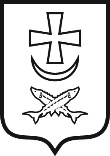 администрация города азовапостановление19.12.2023                                          № 1023О внесении изменений в постановление Администрации города Азова от 13.11.2018 № 2477В соответствии с постановлением Администрации города Азова 07.06.2023 № 443 «Об утверждении Порядка и сроков составления проекта бюджета города Азова на 2024 год и на плановый период 2025 и 2026 годов»,ПОСТАНОВЛЯЮ:1. Внести в приложение № 1 к постановлению Администрации города Азова от 13.11.2018 № 2477 «Об утверждении муниципальной программы города Азова «Развитие физической культуры и спорта в городе Азове» изменения согласно приложению к настоящему постановлению.2. Настоящее постановление подлежит официальному опубликованию, вступает в силу со дня его официального опубликования, но не ранее 1 января 2024 г., и распространяется на правоотношения, возникающие начиная с составления проекта бюджета города Азова на 2024 год и плановый период 2025 и 2026.3. Направить настоящее постановление в Правительство Ростовской области для включения в регистр муниципальных нормативных правовых актов Ростовской области.4. Контроль за исполнением постановления возложить на заместителя главы администрации по социальным вопросам - директора Департамента социального развития г. Азова Давлятову С.В.Глава Администрациигорода Азова                                                                                  В.В. РащупкинВерноНачальник общего отдела                                                            В.А. ЖигайловаПостановление вносит отдел по физической культуре и спорту Департамента социального развития г. АзоваПриложениек постановлениюАдминистрации города Азоваот 19.12.2023 № 1023ПАСПОРТмуниципальной программы города Азова«Развитие физической культуры и спорта в городе Азове»ПАСПОРТподпрограммы «Развитие массовой физической культуры и спорта» ПАСПОРТподпрограммы «Развитие инфраструктуры сферы физической культуры и спорта» Приоритеты и цели муниципальной политики в сфере физической культуры и спорта в городе АзовеЦели, задачи и основные направления реализации политики города Азова в сфере физической культуры и спорта определены в Стратегии социально-экономического развития Ростовской области на период до 2020 года, утвержденной постановлением Законодательного Собрания Ростовской области от 30.10.2007 № 2067, Стратегии развития физической культуры и спорта в Ростовской области на период до 2020 года, утвержденной постановлением Правительства Ростовской области от 07.02.2013 № 67, Концепции наследия чемпионата мира по футболу FIFA 2018 года, утвержденной распоряжением Правительства Российской Федерации от 24.07.2018 № 1520-р.Приоритетным направлением государственной политики в сфере физической культуры и спорта является создание условий и мотиваций для ведения здорового образа жизни посредством реализации комплекса мероприятий по пропаганде здорового образа жизни и развитию массовой физической культуры, а также формирование эффективной системы физкультурно-спортивного воспитания населения.Реализация поставленных целей и задач способствует развитию человеческого потенциала, укреплению здоровья нации, успешному выступлению спортсменов города на соревнованиях различного уровня.В городе культивируется 34 вида спорта, из них 15 видов в 3 детско-юношеских спортивных школах и 1 спортивной школе олимпийского резерва. В настоящее время в спортивных секциях образовательных учреждений, спортивных школ и муниципальных спортивных учреждений регулярно занимаются спортом более 7,0 тыс. человек.Удельный вес населения города, регулярно занимающегося физической культурой и спортом, составил: в 2017 году 38,2%.Развитие инфраструктуры для занятий физической культурой и спортом, включая реконструкцию стадиона муниципального автономного учреждения города Азова «Спортивный комплекс имени Э.П. Лакомова», спортивных площадок по месту жительства позволит в дальнейшем увеличить количество жителей, регулярно занимающихся физической культурой и спортом. Работа отдела по физической культуре и спорту Департамента социального развития г. Азова выполняется согласно ежегодному календарному плану физкультурно-оздоровительных и спортивно-массовых мероприятий. При составлении плана основное внимание уделяется проведению мероприятий с привлечением в физкультурно-оздоровительный процесс разных слоев населения.К числу приоритетных направлений развития физической культуры
 и спорта в целом относятся: - формирование гражданского самосознания, повышение уровня социальной защищенности и самореализации граждан;- формирование здорового образа жизни населения, профилактика наркомании, алкоголизма, табака курения и правонарушений в молодежной среде;- создание условий для массовых занятий физической культурой и спортом.Выполнение мероприятий муниципальной программы позволит обеспечить реализацию целей муниципальной политики в сфере физической культуры и спорта на долгосрочный период, будет способствовать укреплению материально-технической базы, популяризации занятий спортом для всех категорий населения города, созданию условий для занятий физической культурой и спортом малообеспеченным категориям граждан. Структура физической культуры и спорта города Азова представляет собой совокупность учреждений, объектов соответствующего профиля. Основу данной системы составляют муниципальные учреждения, коллективы физкультуры предприятий, в которых закладывается фундамент всестороннего развития физических и духовных сил, укрепления здоровья, формирования здорового образа жизни и достижения высоких спортивных результатов.Департамент социального развития г. Азова, отдел по физической культуре и спорту Департамента социального развития г. Азова и муниципальное автономное учреждение города Азова «Спортивный комплекс имени Э.П. Лакомова» обеспечивают текущее управление реализацией Программы и конечные результаты, рациональное использование выделяемых на ее выполнение финансовых средств, определяют формы и методы управления реализацией Программы.Реализация мероприятий в рамках Программы способствует:- повышению степени вовлечения граждан города различного возраста, состояния здоровья и социального положения в регулярные занятия физической культурой и спортом и приобщение их к здоровому образу жизни; - улучшению организации подготовки спортсменов и спортивного резерва города.Важнейшим элементом реализации Программы является взаимосвязь планирования, реализации, мониторинга, уточнения и корректировки Программы.Сведения о показателях (индикаторах) муниципальной программы, подпрограмм муниципальной программы и их значениях приведены в таблице 1 приложения к Программе.Сведения о показателях, включенных в федеральный (региональный) план статистических работ приведены в таблице 2 приложения к Программе.Сведения о методике расчета показателей (индикаторов) муниципальной программы приведены в таблице 3 приложения к Программе.Перечень подпрограмм, основных мероприятий муниципальной программы приведен в таблице 4 приложения к Программе.Расходы областного бюджета, федерального бюджета, бюджета города Азова и внебюджетных источников на реализацию муниципальной программы приведены в таблице 5 приложения к Программе.Расходы на реализацию муниципальной программы приведены в таблице 6 приложения к Программе.Таблица 1СВЕДЕНИЯо показателях (индикаторах) муниципальной программы города Азова «Развитие физической культуры и спорта в городе Азове», подпрограмм муниципальной программы города Азова «Развитие физической культуры и спорта в городе Азове» и их значениях*плановое значение показателя будет уточнено при выделении бюджетных ассигнований на соответствующий финансовый год.Таблица 3СВЕДЕНИЯо методике расчета показателей (индикаторов) муниципальной программы*до 2023 г.Таблица 4ПЕРЕЧЕНЬподпрограмм, основных мероприятий подпрограмм и мероприятий ведомственных целевых программ муниципальной программыТаблица 5Расходы бюджета города Азова на реализациюмуниципальной программы города Азова «Развитие физической культуры и спорта в городе Азове»Таблица 6РАСХОДЫобластного бюджета, федерального бюджета, бюджета города Азова и внебюджетных источниковна реализацию муниципальной программы «Развитие физической культуры и спорта в городе Азове»Управляющий деламиадминистрации                                                                                                                   И.Н. ДзюбаВерноНачальник общего отдела                                                                                                 В.А. ЖигайловаНаименование муниципальной программы города Азова–Муниципальная программа города Азова «Развитие физической культуры и спорта в городе Азове» (далее Программа)Ответственный исполнитель муниципальной программы города Азова–Департамент социального развития г. Азова Соисполнители муниципальной программы города Азова–отсутствуют Участники муниципальной программы города Азова–Муниципальное автономное учреждение города Азова «Спортивный комплекс имени Э.П. Лакомова»Подпрограммы муниципальной программы города Азова–«Развитие массовой физической культуры и спорта».«Развитие инфраструктуры сферы физической культуры и спорта»Программно-целевые инструменты муниципальной программы города Азова–отсутствуютЦели муниципальной программы города Азова–создание условий, обеспечивающих возможность жителям города Азова вести здоровый образ жизни, систематически заниматься физической культурой и спортомЗадачи муниципальной программы города Азова–вовлечение жителей города различного возраста и социального положения в регулярные занятия физической культурой и спортом, отвлечение молодежи от негативных явлений в обществе и приобщение их к здоровому образу жизни, пропаганда физической культуры и спорта (дошкольников, школьников, студентов, трудящихся, ветеранов, допризывной и призывной молодежи);реконструкция и строительство спортивных площадок по месту жительства, реализация программы наследия чемпионата мира по футболу 2018 годаЦелевые индикаторы и показатели муниципальной программы города Азова–доля граждан города Азова, систематически занимающихся физической культурой и спортом из общего числа населения;уровень обеспеченности населения спортивными сооружениями, исходя из единовременной пропускной способности объектов спорта, в том числе для лиц с ограниченными возможностями здоровья и инвалидовЭтапы и сроки реализации муниципальной программы города Азова–этапы не выделяются. Сроки реализации 2019 – 2030 годыРесурсное обеспечение муниципальной программы города Азова–общий объем финансирования Программы –341 052,8 тыс. руб., в том числе:2019 год -  53 164,6 тыс. рублей,2020 год -  28 157,7 тыс. рублей2021 год -  28 074,9 тыс. рублей,2022 год -  24 813,7 тыс. рублей,2023 год -  28 675,2 тыс. рублей,2024 год -  24 991,5 тыс. рублей,2025 год -  23 741,7 тыс. рублей,2026 год -  25 052,7 тыс. рублей,2027 год -  26 095,2 тыс. рублей,2028 год -  26 095,2 тыс. рублей,2029 год -  26 095,2 тыс. рублей,2030 год -  26 095,2 тыс. рублей,в том числе: -из федерального бюджета – 38 400,0 тыс. рублей; в том числе по годам:2019 год -  38 400,0 тыс. рублей,2020 год -  0,0 тыс. рублей2021 год -  0,0 тыс. рублей,2022 год -  0,0 тыс. рублей,2023 год -  0,0 тыс. рублей,2024 год -  0,0 тыс. рублей,2025 год -  0,0 тыс. рублей,2026 год -  0,0 тыс. рублей,2027 год -  0,0 тыс. рублей,2028 год -  0,0 тыс. рублей,2029 год -  0,0 тыс. рублей,2030 год -  0,0 тыс. рублей;- из областного бюджета – 9788,2 тыс. рублей;в том числе по годам:2019 год -  172,9 тыс. рублей,2020 год -  5 712,4 тыс. рублей2021 год -  1 940,0 тыс. рублей,2022 год -  468,7 тыс. рублей,2023 год -  1 494,2 тыс. рублей,2024 год -  0,0 тыс. рублей,2025 год -  0,0 тыс. рублей,2026 год -  0,0 тыс. рублей,2027 год -  0,0 тыс. рублей,2028 год -  0,0 тыс. рублей,2029 год -  0,0 тыс. рублей,2030 год -  0,0 тыс. рублей;-из бюджета города Азова – 286 325,7 тыс. рублей, в том числе по годам:2019 год -  14 591,7 тыс. рублей,2020 год -  22 445,3 тыс. рублей2021 год -  26 134,9 тыс. рублей,2022 год -  22 639,7 тыс. рублей,2023 год -  24 541,2 тыс. рублей,2024 год -  24 197,7 тыс. рублей,2025 год -  23 041,7 тыс. рублей,2026 год -  24 352,7 тыс. рублей,2027 год -  26 095,2 тыс. рублей,2028 год -  26 095,2 тыс. рублей,2029 год -  26 095,2 тыс. рублей,2030 год -  26 095,2 тыс. рублей;- внебюджетные источники – 6 538,9 тыс. рублей, в том числе по годам:2019 год -  0,0 тыс. рублей,2020 год -  0,0 тыс. рублей2021 год -  0,0 тыс. рублей,2022 год -  1 705,3 тыс. рублей,2023 год -  2 639,8 тыс. рублей,2024 год -  793,8 тыс. рублей,2025 год -  700,0 тыс. рублей,2026 год -  700,0 тыс. рублей,2027 год -  0,0 тыс. рублей,2028 год -  0,0 тыс. рублей,2029 год -  0,0 тыс. рублей,2030 год -  0,0 тыс. рублей.Ожидаемые результаты реализации муниципальной программы города Азова–устойчивое развитие физической культуры и спорта в городе Азове, что характеризуется ростом количественных показателей и качественной оценкой изменений, происходящих в сфере физической культуры и спорта;привлечение к систематическим занятиям физической культурой и спортом и приобщение к здоровому образу жизни широких масс населения -увеличение числа участников спортивных мероприятий;достижение спортсменами города высоких спортивных результатов на областных, всероссийских спортивных соревнованияхНаименование подпрограммы –подпрограмма «Развитие массовой физической культуры и спорта» (далее Подпрограмма 1) Ответственный исполнитель подпрограммы –Департамент социального развития г. Азова Участники подпрограммы –отдел по физической культуре и спорту, муниципальное автономное учреждение города Азова «Спортивный комплекс имени Э.П. Лакомова»Программно-целевые инструменты подпрограммы –отсутствуютЦели подпрограммы муниципальной программы города Азова–привлечение к занятиям физической культурой и спортом максимального количества жителей города, пропаганда здорового образа жизниЗадачи подпрограммы –совершенствование системы физического воспитания различных категорий и групп населения, в том числе в образовательных учреждениях;вовлечение населения в занятия физической культурой и массовым спортом и приобщение их к здоровому образу жизни;обеспечение дальнейшего развития на территории города физической культуры и спорта среди детей, подростков и молодежи как важного средства оздоровления и физического совершенствования, профилактики негативных проявлений в молодежной среде.реализация комплексных мероприятий среди разных групп и слоев населения города в рамках реализации Всероссийского комплекса «Готов к труду и обороне» (ГТО).Целевые индикаторы и показатели подпрограммы –1. Число участников и зрителей спортивных мероприятий.2. Численность систематически занимающихся физической культурой и спортом (в специализированных, спортивных, технических учреждениях), в общей численности занимающихся.3. Доля населения, выполнившего нормативы Всероссийского физкультурно-спортивного комплекса «Готов к труду и обороне» (ГТО), в общей численности населения, принявшего участие в сдаче нормативов Всероссийского физкультурно-спортивного комплекса «Готов к труду и обороне» (ГТО).4. Доля лиц с ограниченными возможностями здоровья и инвалидов, систематически занимающихся физической культурой и спортом, в общей численности данной категории населения, не имеющего противопоказаний для занятий физической культурой и спортом.5. Количество публикаций по пропаганде здорового образа жизни, физической культуры и спорта в СМИ.6. Доля студентов, систематически занимающихся физической культурой и спортом, в общей численности студентов учреждений, находящихся на территории г. Азова.Этапы и сроки реализации подпрограммы –этапы не выделяются. Сроки реализации 2019 – 2030 годыРесурсное обеспечение подпрограммы –Общий объем финансирования подпрограммы – 
57 000,7 тыс. руб., из средств бюджета города Азова, в том числе по годам:2019 год -  6 395,5 тыс. руб.;2020 год -  3 746,5 тыс. руб.;2021 год -  5 225,6 тыс. руб.;2022 год -  2 892,6 тыс. руб.;2023 год -  5 578,7 тыс. руб.;2024 год -  3 034,6 тыс. руб.;2025 год -  1 722,6 тыс. руб.; 2026 год -  2 822,6 тыс. руб.;2027 год -  6 395,5 тыс. руб.;2028 год -  6 395,5 тыс. руб.;2029 год -  6 395,5 тыс. руб.;2030 год -  6 395,5 тыс. руб.Ожидаемые результаты реализации подпрограммы –совершенствование системы физического воспитания различных категорий и групп населения;увеличение числа граждан, занимающихся адаптивной физической культурой и спортом;увеличение числа граждан принявших участие в выполнении видов испытаний (тестов), нормативов, требований Всероссийского физкультурно-спортивного комплекса «Готов к труду и обороне» (ГТО).Наименование подпрограммы –подпрограмма «Развитие инфраструктуры сферы физической культуры и спорта» (далее Подпрограмма 2) Ответственный исполнитель подпрограммы –Департамент социального развития г. Азова.  Участники подпрограммы –муниципальное автономное учреждение города Азова «Спортивный комплекс имени Э.П. Лакомова»Программно-целевые инструменты –отсутствуютЦели подпрограммы –создание сети спортивных сооружений, обеспечивающих возможность жителям города заниматься физической культурой и спортомЗадачи подпрограммы –развитие и реконструкция объектов спорта на территории города;создание условий для эффективного использования тренировочной площадки после проведения чемпионата мира по футболу 2018 годаЦелевые индикаторы и показатели подпрограммы –единовременная пропускная способность объектов спорта, введенных в эксплуатацию в рамках подпрограммы «Развитие инфраструктуры спорта в городе Азове» по направлению, касающемуся совершенствования условий для развития массового спорта (нарастающим итогом);исключение человеческого фактора при измерении результатов легкоатлетических видов дисциплин;интенсивность эксплуатации футбольного поля тренировочной площадкиЭтапы и сроки реализации подпрограммы –этапы не выделяются. Сроки реализации 2019 – 2030 годы«Ресурсное обеспечение подпрограммы –Общий объем финансирования подпрограммы Общий объем финансирования подпрограммы - 284 052,1 тыс. руб., в том числе по годам:2019 год -  46 769,1 тыс. руб.;2020 год -  24 411,2 тыс. руб.;2021 год -  22 849,3 тыс. руб.;2022 год -  21 921,1 тыс. руб.;2023 год -  23 096,5 тыс. руб.;2024 год -  21 956,9 тыс. руб.;2025 год -  22 019,1 тыс. руб.; 2026 год -  22 230,1 тыс. руб.;2027 год -  19 699,7 тыс. руб.;2028 год -  19 699,7 тыс. руб.;2029 год -  19 699,7 тыс. руб.;2030 год -  19 699,7 тыс. руб.,в том числе:- из федерального бюджета – 38 400,0 тыс. рублей, в том числе по годам:2019 год -  38 400,0 тыс. рублей,2020 год -  0,0 тыс. рублей2021 год -  0,0 тыс. рублей,2022 год -  0,0 тыс. рублей,2023 год -  0,0 тыс. рублей,2024 год -  0,0 тыс. рублей,2025 год -  0,0 тыс. рублей,2026 год -  0,0 тыс. рублей,2027 год -  0,0 тыс. рублей,2028 год -  0,0 тыс. рублей,2029 год -  0,0 тыс. рублей,2030 год -  0,0 тыс. рублей;- из областного бюджета – 9788,2 тыс. рублей;в том числе по годам:2019 год -  172,9 тыс. рублей,2020 год -  5 712,4 тыс. рублей2021 год -  1 940,0 тыс. рублей,2022 год -  468,7 тыс. рублей,2023 год -  1 494,2 тыс. рублей,2024 год -  0,0 тыс. рублей,2025 год -  0,0 тыс. рублей,2026 год -  0,0 тыс. рублей,2027 год -  0,0 тыс. рублей,2028 год -  0,0 тыс. рублей,2029 год -  0,0 тыс. рублей,2030 год -  0,0 тыс. рублей;- из бюджета города – 229 325,0 тыс. рублей; в том числе по годам:2019 год –  8 196,2 тыс. рублей;2020 год -  18 698,8 тыс. рублей;2021 год -  20 909,3 тыс. рублей;2022 год -  19 747,1 тыс. рублей;2023 год -  18 962,5 тыс. рублей;2024 год -  21 163,1 тыс. рублей;2025 год -  21 319,1 тыс. рублей;2026 год -  21 530,1 тыс. рублей;2027 год -  19 699,7 тыс. рублей;2028 год -  19 699,7 тыс. рублей;2029 год -  19 699,7 тыс. рублей;2030 год -  19 699,7 тыс. рублей;- внебюджетные источники – 6 538,9 тыс. рублей, в том числе по годам:2019 год -  0,0 тыс. рублей,2020 год -  0,0 тыс. рублей2021 год -  0,0 тыс. рублей,2022 год -  1 705,3 тыс. рублей,2023 год -  2 639,8 тыс. рублей,2024 год -  793,8 тыс. рублей,2025 год -  700,0 тыс. рублей,2026 год -  700,0 тыс. рублей,2027 год -  0,0 тыс. рублей,2028 год -  0,0 тыс. рублей,2029 год -  0,0 тыс. рублей,2030 год -  0,0 тыс. рублей.Ожидаемые результаты реализации подпрограммы –сохранение и модернизация инфраструктуры спорта города Азова по направлению «Массовый спорт»;обеспечение населения качественной и безопасной спортивной инфраструктурой после проведения чемпионата мира по футболу 2018 года№ п/пНомер и наименование показателя(индикатора)Номер и наименование показателя(индикатора)Вид показателяЕдиницаизмеренияЕдиницаизмеренияЗначения показателей Значения показателей Значения показателей Значения показателей Значения показателей Значения показателей Значения показателей Значения показателей Значения показателей Значения показателей Значения показателей Значения показателей Значения показателей Значения показателей № п/пНомер и наименование показателя(индикатора)Номер и наименование показателя(индикатора)Вид показателяЕдиницаизмеренияЕдиницаизмерения2017201820192020202120222023202420252026202720282029203012234456789101112131415161718Муниципальная программа «Развитие физической культуры в городе Азове»Муниципальная программа «Развитие физической культуры в городе Азове»Муниципальная программа «Развитие физической культуры в городе Азове»Муниципальная программа «Развитие физической культуры в городе Азове»Муниципальная программа «Развитие физической культуры в городе Азове»Муниципальная программа «Развитие физической культуры в городе Азове»Муниципальная программа «Развитие физической культуры в городе Азове»Муниципальная программа «Развитие физической культуры в городе Азове»Муниципальная программа «Развитие физической культуры в городе Азове»Муниципальная программа «Развитие физической культуры в городе Азове»Муниципальная программа «Развитие физической культуры в городе Азове»Муниципальная программа «Развитие физической культуры в городе Азове»Муниципальная программа «Развитие физической культуры в городе Азове»Муниципальная программа «Развитие физической культуры в городе Азове»Муниципальная программа «Развитие физической культуры в городе Азове»Муниципальная программа «Развитие физической культуры в городе Азове»Муниципальная программа «Развитие физической культуры в городе Азове»Муниципальная программа «Развитие физической культуры в городе Азове»1.1. Доля граждан города Азова, систематически занимающихся физической культурой и спортом из общего числа населения.1. Доля граждан города Азова, систематически занимающихся физической культурой и спортом из общего числа населения.статистический%%38,243,543,648,550,351,756,056,956,957,164,066,068,070,02.2. Уровень обеспеченности населения спортивными сооружениями, исходя из единовременной пропускной способности объектов спорта, в том числе для лиц с ограниченными возможностями здоровья и инвалидов.2. Уровень обеспеченности населения спортивными сооружениями, исходя из единовременной пропускной способности объектов спорта, в том числе для лиц с ограниченными возможностями здоровья и инвалидов.ведомственный%%32,540,7340,7447,0548,7048,7051,7051,7051,7051,7051,7351,7651,7951,82Подпрограмма 1. «Развитие массовой физической культуры и спорта»Подпрограмма 1. «Развитие массовой физической культуры и спорта»Подпрограмма 1. «Развитие массовой физической культуры и спорта»Подпрограмма 1. «Развитие массовой физической культуры и спорта»Подпрограмма 1. «Развитие массовой физической культуры и спорта»Подпрограмма 1. «Развитие массовой физической культуры и спорта»Подпрограмма 1. «Развитие массовой физической культуры и спорта»Подпрограмма 1. «Развитие массовой физической культуры и спорта»Подпрограмма 1. «Развитие массовой физической культуры и спорта»Подпрограмма 1. «Развитие массовой физической культуры и спорта»Подпрограмма 1. «Развитие массовой физической культуры и спорта»Подпрограмма 1. «Развитие массовой физической культуры и спорта»Подпрограмма 1. «Развитие массовой физической культуры и спорта»Подпрограмма 1. «Развитие массовой физической культуры и спорта»Подпрограмма 1. «Развитие массовой физической культуры и спорта»3.1.1. Число участников и зрителей спортивных мероприятий.1.1. Число участников и зрителей спортивных мероприятий.ведомственныйчел.чел.1788017910179304371722344721297636950*3186180901811018130181504.1.2. Численность систематически занимающихся физической культурой и спортом (в специализированных, спортивных, технических учреждениях), в общей численности занимающихся. 1.2. Численность систематически занимающихся физической культурой и спортом (в специализированных, спортивных, технических учреждениях), в общей численности занимающихся. ведомственныйчел.чел.335033553360336533703370337533753380338033853385339033905.1.3. Доля населения выполнившего нормативы Всероссийского физкультурно-спортивного комплекса «Готов к труду и обороне» (ГТО), в общей численности населения, принявшего участие в сдаче нормативов Всероссийского физкультурно-спортивного комплекса «Готов к труду и обороне» (ГТО).1.3. Доля населения выполнившего нормативы Всероссийского физкультурно-спортивного комплекса «Готов к труду и обороне» (ГТО), в общей численности населения, принявшего участие в сдаче нормативов Всероссийского физкультурно-спортивного комплекса «Готов к труду и обороне» (ГТО).ведомственный%%-32,734,739,739,1639,4044,5044,7544,7545,3545,5045,6545,8546,06.1.4. Доля лиц с ограниченными возможностями здоровья и инвалидов, систематически занимающихся физической культурой и спортом, в общей численности данной категории населения.1.4. Доля лиц с ограниченными возможностями здоровья и инвалидов, систематически занимающихся физической культурой и спортом, в общей численности данной категории населения.ведомственный%%14,123,424,225,626,126,3--------7.1.5. Количество публикаций по пропаганде здорового образа жизни, физической культуры и спорта в СМИ.1.5. Количество публикаций по пропаганде здорового образа жизни, физической культуры и спорта в СМИ.ведомственныйшт.шт.22253035404045455050555560608.1.6. Доля студентов, систематически занимающихся физической культурой и спортом, в общей численности студентов учреждений, находящихся на территории г. Азова.1.6. Доля студентов, систематически занимающихся физической культурой и спортом, в общей численности студентов учреждений, находящихся на территории г. Азова.ведомственный%%---91,8091,8191,8391,8591,8791,8991,9191,9391,9591,9792,09.1.7. Доля лиц с ограниченными возможностями здоровья и инвалидов, систематически занимающихся физической культурой и спортом, в общей численности данной категории населения, не имеющего противопоказаний для занятий физической культурой и спортом.1.7. Доля лиц с ограниченными возможностями здоровья и инвалидов, систематически занимающихся физической культурой и спортом, в общей численности данной категории населения, не имеющего противопоказаний для занятий физической культурой и спортом.ведомственный%%------27,127,127,128,629,129,630,130,6Подпрограмма 2. «Развитие инфраструктуры сферы физической культуры и спорта»Подпрограмма 2. «Развитие инфраструктуры сферы физической культуры и спорта»Подпрограмма 2. «Развитие инфраструктуры сферы физической культуры и спорта»Подпрограмма 2. «Развитие инфраструктуры сферы физической культуры и спорта»Подпрограмма 2. «Развитие инфраструктуры сферы физической культуры и спорта»Подпрограмма 2. «Развитие инфраструктуры сферы физической культуры и спорта»Подпрограмма 2. «Развитие инфраструктуры сферы физической культуры и спорта»Подпрограмма 2. «Развитие инфраструктуры сферы физической культуры и спорта»Подпрограмма 2. «Развитие инфраструктуры сферы физической культуры и спорта»Подпрограмма 2. «Развитие инфраструктуры сферы физической культуры и спорта»Подпрограмма 2. «Развитие инфраструктуры сферы физической культуры и спорта»Подпрограмма 2. «Развитие инфраструктуры сферы физической культуры и спорта»Подпрограмма 2. «Развитие инфраструктуры сферы физической культуры и спорта»Подпрограмма 2. «Развитие инфраструктуры сферы физической культуры и спорта»Подпрограмма 2. «Развитие инфраструктуры сферы физической культуры и спорта»10.2.1. Единовременная пропускная способность объектов спорта, введенных в эксплуатацию в рамках подпрограммы «Развитие инфраструктуры спорта в городе Азове» по направлению, касающемуся совершенствования условий для развития массового спорта (нарастающим итогом).2.1. Единовременная пропускная способность объектов спорта, введенных в эксплуатацию в рамках подпрограммы «Развитие инфраструктуры спорта в городе Азове» по направлению, касающемуся совершенствования условий для развития массового спорта (нарастающим итогом).ведомственныйчел.чел.25169,2193,2218,0237,0241,0241,0241,0241,0241,0251,0261,0271,0281,011.2.2. Исключение человеческого фактора при измерении результатов легкоатлетических видов дисциплин.2.2. Исключение человеческого фактора при измерении результатов легкоатлетических видов дисциплин.ведомственный%%--010010010010010010010010010010010012.2.3 Интенсивность эксплуатации футбольного поля тренировочной площадки.2.3 Интенсивность эксплуатации футбольного поля тренировочной площадки.ведомственныйчас.час.--До 208209-624209-624209-624209-624209-624209-624209-624209-624209-624209-624209-624№  
п/пНомер и наименование 
показателя (индикатора)Ед. 
измМетодика расчета показателя (формула) и методологические пояснения к показателю Базовые показатели (используемые   в формуле)123451.1.Доля граждан города Азова, систематически занимающихся физической культурой и спортом из общего числа населения.%Дф = Нс / Чнас х 100%,где Дф – доля населения, систематически занимающегося физической культурой и спортом;Нс – численность населения, занимающегося физической культурой и спортом (человек);Чнас – численность населения (человек) на 1 января года, следующего за отчетным годомДанные Ростовстата о численности населения Ростовской области; численность населения, занимающегося физической культурой и спортом (человек) – данные ежегодного государственного статистического наблюдения по форме 1-ФК2.1.1. Число участников и зрителей спортивно-массовых и физкультурно-оздоровительных мероприятий среди детей, молодежи, взрослого населения.чел.Кучаст. = Асм / В фоКучаст. – количество участников, принявших участие в физкультурно-спортивных мероприятий включенных в календарный план официальных спортивно-массовых и физкультурно-оздоровительных мероприятий города.А см – количество участников, принявших участие в спортивно-массовых мероприятий, физкультурно-оздоровительных, включенных в календарный план официальных мероприятий города.В фо – количество участников, запланированных в муниципальной программе к реализации в отчетном году3.1.2. Численность занимающихся в специализированных, спортивных учреждениях.чел.Ч = Чдюсш+Чсшор + Ч тех. видам спортагде:Ч – общая численность занимающихся в организациях города Азова, осуществляющих спортивную подготовку возрасте от 6 до 17 летЧдюсш - численность занимаю-щихся вДЮСШ;Чсшор - численность занимаю-щихся в СШОР;Ч тех. видам спорта – численность занимающихся в технических кружках и секциях.По данным Федеральной службы государственной статистики по форме 5-ФК, 1-ФК.41.3. Доля населения выполнившего нормативы Всероссийского физкультурно-спортивного комплекса «Готов к труду и обороне» (ГТО), в общей численности населения, принявшего участие в сдаче нормативов Всероссийского физкультурно-спортивного комплекса «Готов к труду и обороне» (ГТО).челДв = Нв х 100 % / ЧпДв – Доля населения, выполнившего нормативы ВФСК ГТО.Нв – численность населения, выполнившего нормативы ВФСК ГТО.Чп – численность населения, принявшего участие в сдаче нормативов ВФСК ГТО.По данным Федеральной службы государственной статистики по форме 2-ГТО.5.1.4. Доля лиц с ограниченными возможностями здоровья и инвалидов, систематически занимающихся физической культурой и спортом, в общей численности данной категории населения.*%Ди = Нс / Чинв х 100%,где Ди – доля лиц с ОВЗ и инвалидов, систематически занимающихся физической культурой и спортом;Нс – численность населения данной категории, занимающегося физической культурой и спортом (человек);Чинв – численность населения данной категории (человек) на 1 января года, следующего за отчетным годомПо данным Федеральной службы государственной статистики по форме 3-АФК.6.1.5. Количество публикаций по пропаганде здорового образа жизни, физической культуры и спорта в СМИ.шт.Показатель определяется в виде суммы базовых показателейКоличество опубликований в СМИ.7.1.6. Доля студентов, систематически занимающихся физической культурой и спортом, в общей численности студентов учреждений, находящихся на территории г. Азова%Дст= Сс/Чст*100%,где Дст - доля студентов, систематически занимающихся физической культурой и спортом;Сс – численность студентов, занимающегося физической культурой и спортом (человек);Чст – общая численность студентов средне-специальных, профессиональных и высших учебных заведений, расположенных на территории г. АзоваПо данным средне-специальных, профессиональных и высших учебных заведений, расположенных на территории г. Азова.8.1.7. Доля лиц с ограниченными возможностями здоровья и инвалидов, систематически занимающихся физической культурой и спортом, в общей численности данной категории населения, не имеющего противопоказаний для занятий физической культурой и спортом.%Ди = Нс / Чинв х 100%,где Ди – доля лиц с ОВЗ и инвалидов, систематически занимающихся физической культурой и спортом, не имеющего противопоказаний для занятий физической культурой и спортом;Нс – численность населения данной категории, занимающегося физической культурой и спортом (человек);Чинв – численность населения данной категории (человек) на 1 января года, следующего за отчетным годомПо данным Федеральной службы государственной статистики по форме 3-АФК.9.2. Уровень обеспеченности населения спортивными сооружениями, исходя из единовременной пропускной способности объектов спорта, в том числе для лиц с ограниченными возможностями здоровья и инвалидов %ЕПС = ЕПСфакт/ЕПСнорм х 100 ЕПС – уровень обеспеченности спортивными сооружениями, исходя из единовременной пропускной способности объектов спорта;ЕПСфакт –единовременная пропускная способность имеющихся спортивных сооружений, в соответствии с данными федерального статистического наблюдения по форме № 1-ФК;ЕПСнорм – необходимая нормативная единовременная пропускная способность спортивных сооруженийЕПСнорм рассчитывается в соответствии с Методическими рекомендациями о применении нормативов и норм при определении потребности субъектов РФ в объектах физической культуры и спорта, утвержденными приказом Минспорта России от 21.03.2018 № 24410.2.1. Единовременная пропускная способности объектов спортачел.ЕПСнорм рассчитывается в соответствии с Методическими рекомендациями о применении нормативов и норм при определении потребности субъектов РФ в объектах физической культуры и спорта, утвержденными приказом Минспорта России от 21.03.2018 № 244Рассчитывается по виду (видам) спорта и роду занятий в области физической культуры, для которых предназначается объект.11.2.2. Исключение человеческого фактора при измерении результатов легкоатлетических видов дисциплин.%Дичф = Чинстр/Чобщ* 100%Дичф – доля легкоатлетических мероприятий с исключением человеческого фактора измерений результатовЧинстр – количество мероприятий с использованием инструментального метода измерений точности результатов; Чобщ – общее количество мероприятий с использованием точности измерения результатов.12.2.3. Интенсивность эксплуатации футбольного поля тренировочной площадкичас.Иэкс = (Чтр + Чсп) * 52 нед.Иэкс – общее количество часов использования.Чтр – количество часов проведения тренировочных мероприятий в неделю;Чсп – количество часов проведения спортивных мероприятий в неделю Допустимая интенсивность эксплуатации футбольного поля не более 12 часов в неделю (ГОСТ Р 58157-2018).№
п/пНомер и наименование    
основного мероприятия,мероприятия ведомственной целевой программыСоисполнитель, участник, ответственный за исполнение основного мероприятия, мероприятия ВЦПСрокСрокОжидаемый     
непосредственный 
результат     
(краткое описание)Последствия 
нереализации основного   
мероприятия, мероприятия ведомственной 
 целевой    
 программыСвязь с 
показателями муниципальной 
программы
(подпрограммы)№
п/пНомер и наименование    
основного мероприятия,мероприятия ведомственной целевой программыСоисполнитель, участник, ответственный за исполнение основного мероприятия, мероприятия ВЦПначала  
реализацииокончания 
реализацииОжидаемый     
непосредственный 
результат     
(краткое описание)Последствия 
нереализации основного   
мероприятия, мероприятия ведомственной 
 целевой    
 программыСвязь с 
показателями муниципальной 
программы
(подпрограммы)12345678Подпрограмма 1 «Развитие массовой физической культуры и спорта»Подпрограмма 1 «Развитие массовой физической культуры и спорта»Подпрограмма 1 «Развитие массовой физической культуры и спорта»Подпрограмма 1 «Развитие массовой физической культуры и спорта»Подпрограмма 1 «Развитие массовой физической культуры и спорта»Подпрограмма 1 «Развитие массовой физической культуры и спорта»Подпрограмма 1 «Развитие массовой физической культуры и спорта»Подпрограмма 1 «Развитие массовой физической культуры и спорта»Цель подпрограммы 1 - привлечение к занятиям физической культурой и спортом максимального количества жителей города, пропаганда здорового образа жизниЦель подпрограммы 1 - привлечение к занятиям физической культурой и спортом максимального количества жителей города, пропаганда здорового образа жизниЦель подпрограммы 1 - привлечение к занятиям физической культурой и спортом максимального количества жителей города, пропаганда здорового образа жизниЦель подпрограммы 1 - привлечение к занятиям физической культурой и спортом максимального количества жителей города, пропаганда здорового образа жизниЦель подпрограммы 1 - привлечение к занятиям физической культурой и спортом максимального количества жителей города, пропаганда здорового образа жизниЦель подпрограммы 1 - привлечение к занятиям физической культурой и спортом максимального количества жителей города, пропаганда здорового образа жизниЦель подпрограммы 1 - привлечение к занятиям физической культурой и спортом максимального количества жителей города, пропаганда здорового образа жизниЦель подпрограммы 1 - привлечение к занятиям физической культурой и спортом максимального количества жителей города, пропаганда здорового образа жизниЗадача 1 подпрограммы 1 - совершенствование системы физического воспитания различных категорий и групп населения, в том числе в образовательных учрежденияхЗадача 1 подпрограммы 1 - совершенствование системы физического воспитания различных категорий и групп населения, в том числе в образовательных учрежденияхЗадача 1 подпрограммы 1 - совершенствование системы физического воспитания различных категорий и групп населения, в том числе в образовательных учрежденияхЗадача 1 подпрограммы 1 - совершенствование системы физического воспитания различных категорий и групп населения, в том числе в образовательных учрежденияхЗадача 1 подпрограммы 1 - совершенствование системы физического воспитания различных категорий и групп населения, в том числе в образовательных учрежденияхЗадача 1 подпрограммы 1 - совершенствование системы физического воспитания различных категорий и групп населения, в том числе в образовательных учрежденияхЗадача 1 подпрограммы 1 - совершенствование системы физического воспитания различных категорий и групп населения, в том числе в образовательных учрежденияхЗадача 1 подпрограммы 1 - совершенствование системы физического воспитания различных категорий и групп населения, в том числе в образовательных учреждениях1ОМ 1.1. Организация и проведение спортивных мероприятий среди инвалидов и людей с ограниченными возможностямиДепартамент социального развития г.Азова,Отдел по физической культуре и спорту, МАУ г. Азова «СК им. Э.П.Лакомова2019 год2030 годувеличение числа участников спортивных мероприятий; привлечет людей с ограниченными возможностями к систематическим занятиям физической культуры и массовым спортом;снижение мотивации граждан к регулярным занятиям физической культурой и спортом;1, 1.1, 1.72ОМ 1.3. Организация и проведение военно-спортивной игры «Орлёнок»Департамент социального развития г.Азова,Отдел по физической культуре и спорту, МАУ г. Азова «СК им. Э.П.Лакомова2019 год2030 годформирование патриотического сознания молодежи к Родине, памяти павших, к защите Отечества отвлечет детей, подростков и молодежи от негативных явлений (курения, употребления алкоголя, наркотиков) снижение мотивации граждан к регулярным занятиям физической культурой и спортом;  рост преступлений в городе среди детей, подростков и молодежи.1, 1.1 Задача 2 подпрограммы 1 - вовлечение населения в занятия физической культурой и массовым спортом и приобщение их к здоровому образу жизниЗадача 2 подпрограммы 1 - вовлечение населения в занятия физической культурой и массовым спортом и приобщение их к здоровому образу жизниЗадача 2 подпрограммы 1 - вовлечение населения в занятия физической культурой и массовым спортом и приобщение их к здоровому образу жизниЗадача 2 подпрограммы 1 - вовлечение населения в занятия физической культурой и массовым спортом и приобщение их к здоровому образу жизниЗадача 2 подпрограммы 1 - вовлечение населения в занятия физической культурой и массовым спортом и приобщение их к здоровому образу жизниЗадача 2 подпрограммы 1 - вовлечение населения в занятия физической культурой и массовым спортом и приобщение их к здоровому образу жизниЗадача 2 подпрограммы 1 - вовлечение населения в занятия физической культурой и массовым спортом и приобщение их к здоровому образу жизниЗадача 2 подпрограммы 1 - вовлечение населения в занятия физической культурой и массовым спортом и приобщение их к здоровому образу жизни3ОМ 1.2. Организация и проведение чемпионатов, первенств города, городских турниров по различным видам спорта, комплексных спартакиад: школьников, студентов, трудящихся, ветеранов, допризывной и призывной молодежи, детских и пришкольных лагерей с дневным пребыванием детей; подростковых клубов по месту жительства.Департамент социального развития г.Азова,Отдел по физической культуре и спорту, МАУ г. Азова «СК им. Э.П.Лакомова2019 год2030 годувеличение числа участников и зрителей спортивных мероприятий; привлечет население к систематическим занятиям физической культуры и массовым спортом; отвлечет детей, подростков и молодежи от негативных явлений (курения, употребления алкоголя, наркотиков); сформирует патриотическое сознание населения к Родине, памяти павших, к защите Отечества.снижение мотивации граждан к регулярным занятиям физической культурой и спортом;  рост преступлений в городе среди детей, подростков и молодежи.1, 1.1, 1.2, 1.3, 1.64ОМ 1.5. Организация агитации и пропаганды здорового образа жизни, физической культуры и массового спорта в СМИДепартамент социального развития г.Азова,Отдел по физической культуре и спорту, МАУ г. Азова «СК им. Э.П.Лакомова2019 год2030 годагитация и пропаганда физической культуры и спорта, обеспечит раскрытия социальной значимости физической культуры и спорта, их роль в оздоровлении нации, формирование здорового образа жизни граждан, борьба с негативными явлениями – курением, употреблением алкоголя, наркотиков, детской преступностьюотсутствие достоверной информации, приведет к снижению заинтересованности жителей к занятиям физической культурой и спортом1, 1.1, 1.2, 1.3, 1.5Задача 3 подпрограммы 1 - обеспечение дальнейшего развития на территории города физической культуры и спорта среди детей, подростков и молодежи как важного средства оздоровления и физического совершенствования, профилактики негативных проявлений в молодежной средеЗадача 3 подпрограммы 1 - обеспечение дальнейшего развития на территории города физической культуры и спорта среди детей, подростков и молодежи как важного средства оздоровления и физического совершенствования, профилактики негативных проявлений в молодежной средеЗадача 3 подпрограммы 1 - обеспечение дальнейшего развития на территории города физической культуры и спорта среди детей, подростков и молодежи как важного средства оздоровления и физического совершенствования, профилактики негативных проявлений в молодежной средеЗадача 3 подпрограммы 1 - обеспечение дальнейшего развития на территории города физической культуры и спорта среди детей, подростков и молодежи как важного средства оздоровления и физического совершенствования, профилактики негативных проявлений в молодежной средеЗадача 3 подпрограммы 1 - обеспечение дальнейшего развития на территории города физической культуры и спорта среди детей, подростков и молодежи как важного средства оздоровления и физического совершенствования, профилактики негативных проявлений в молодежной средеЗадача 3 подпрограммы 1 - обеспечение дальнейшего развития на территории города физической культуры и спорта среди детей, подростков и молодежи как важного средства оздоровления и физического совершенствования, профилактики негативных проявлений в молодежной средеЗадача 3 подпрограммы 1 - обеспечение дальнейшего развития на территории города физической культуры и спорта среди детей, подростков и молодежи как важного средства оздоровления и физического совершенствования, профилактики негативных проявлений в молодежной средеЗадача 3 подпрограммы 1 - обеспечение дальнейшего развития на территории города физической культуры и спорта среди детей, подростков и молодежи как важного средства оздоровления и физического совершенствования, профилактики негативных проявлений в молодежной среде5ОМ 1.4. Приобретение спортивного оборудования, инвентаря и спортивной формы для организации спортивно-массовой и физкультурно-оздоровительной работы.Департамент социального развития г.Азова,Отдел по физической культуре и спорту, МАУ г. Азова «СК им. Э.П.Лакомова2019 год2030 годобеспечение спортивных сборных команд города спортивной формой, спортивным оборудованием и инвентарем, достижение спортсменами города высоких результатов на различных спортивных аренахснижение темпов роста спортивного мастерства по видам спорта, снижение престижа города на областном, всероссийском уровне.1, 1.1, 1.36ОМ 1.6. Организация и проведение учебно-тренировочных сборов для сборных команд городаДепартамент социального развития г.Азова,Отдел по физической культуре и спорту, МАУ г. Азова «СК им. Э.П.Лакомова2019 год2030 годсовершенствование системы отбора одаренных спортсменов, для комплектования сборных команд.снижение темпов роста спортивного мастерства, систематически занимающихся физической культурой и спортом.1, 1.1, 1.2, 1.371.7. Организация участия сборных команд города и отдельных спортсменов в областных и всероссийских соревнованиях, первенствах, чемпионатах, кубках, турнирах, спартакиадах, юношеских и молодежных играх Дона, олимпиадах Дона и школьников.Департамент социального развития г. Азова,Отдел по физической культуре и спорту, МАУ г. Азова «СК им. Э.П.Лакомова2019 год2030 годувеличение числа перспективных спортсменов и команд города, повышение количества званий и спортивных разрядов, достижение спортсменами города высоких результатов на различных спортивных аренахснижение темпов роста спортивного мастерства по видам спорта, снижение престижа города на областном, всероссийском уровне.18ОМ 1.8. Повышение квалификации, обучение на семинарах, участие в конференциях и форумах руководителей и специалистов в сфере физической культуры и спорта, руководителей спортивных учреждений и организаций,тренеров-преподавателей, судей по видам спорта.Департамент социального развития г.Азова,Отдел по физической культуре и спорту, МАУ г. Азова «СК им. Э.П.Лакомова2019 год2030 годповышение уровня руководителей и тренеров преподавателей для подготовки спортсменов и сборных команд, совершенствования системы подготовки спортивного резерва.снижение темпов роста уровня руководителей и тренеров преподавателей для подготовки спортсменов и сборных команд, совершенствования системы подготовки спортивного резерва1.2Задача 4 подпрограммы 1 - реализация комплексных мероприятий среди разных групп и слоев населения города в рамках реализации Всероссийского комплекса «Готов к труду и обороне» (ГТО)Задача 4 подпрограммы 1 - реализация комплексных мероприятий среди разных групп и слоев населения города в рамках реализации Всероссийского комплекса «Готов к труду и обороне» (ГТО)Задача 4 подпрограммы 1 - реализация комплексных мероприятий среди разных групп и слоев населения города в рамках реализации Всероссийского комплекса «Готов к труду и обороне» (ГТО)Задача 4 подпрограммы 1 - реализация комплексных мероприятий среди разных групп и слоев населения города в рамках реализации Всероссийского комплекса «Готов к труду и обороне» (ГТО)Задача 4 подпрограммы 1 - реализация комплексных мероприятий среди разных групп и слоев населения города в рамках реализации Всероссийского комплекса «Готов к труду и обороне» (ГТО)Задача 4 подпрограммы 1 - реализация комплексных мероприятий среди разных групп и слоев населения города в рамках реализации Всероссийского комплекса «Готов к труду и обороне» (ГТО)Задача 4 подпрограммы 1 - реализация комплексных мероприятий среди разных групп и слоев населения города в рамках реализации Всероссийского комплекса «Готов к труду и обороне» (ГТО)Задача 4 подпрограммы 1 - реализация комплексных мероприятий среди разных групп и слоев населения города в рамках реализации Всероссийского комплекса «Готов к труду и обороне» (ГТО)9ОМ 1.9. Организация и проведение физкультурных и спортивных мероприятий в рамках Всероссийского физкультурно-спортивного комплекса "Готов к труду и обороне" (ГТО)Департамент социального развития г.Азова,Отдел по физической культуре и спорту, МАУ г. Азова «СК им. Э.П.Лакомова2019 год2030 годувеличение населения привлеченных к выполнению видов испытаний (тестов), нормативов, требований Всероссийского физкультурно-спортивного комплекса "Готов к труду и обороне" (ГТО) снижение мотивации граждан к регулярным занятиям физической культурой и спортом; роста преступлений в городе среди детей, подростков и молодежи.1.310ОМ 1.10. Обеспечение муниципального отдела «Центр тестирования ГТО» материально техническим и спортивным оборудованием.Департамент социального развития г.Азова,Отдел по физической культуре и спорту, МАУ г. Азова «СК им. Э.П.Лакомова2019 год2030 годсоздание условий по оказанию консультационной и методической помощи населению в подготовке к выполнению видов испытаний (тестов), нормативов, требований к оценке уровня знаний и умений в области физической культуры и спорта.снижение мотивации граждан к регулярным занятиям физической культурой и спортом; 1.3Подпрограмма 2 «Развитие инфраструктуры сферы физической культуры и спорта»Подпрограмма 2 «Развитие инфраструктуры сферы физической культуры и спорта»Подпрограмма 2 «Развитие инфраструктуры сферы физической культуры и спорта»Подпрограмма 2 «Развитие инфраструктуры сферы физической культуры и спорта»Подпрограмма 2 «Развитие инфраструктуры сферы физической культуры и спорта»Подпрограмма 2 «Развитие инфраструктуры сферы физической культуры и спорта»Подпрограмма 2 «Развитие инфраструктуры сферы физической культуры и спорта»Подпрограмма 2 «Развитие инфраструктуры сферы физической культуры и спорта»Цель подпрограммы 2 – создание сети спортивных сооружений, обеспечивающих возможность жителям города заниматься физической культурой и спортомЦель подпрограммы 2 – создание сети спортивных сооружений, обеспечивающих возможность жителям города заниматься физической культурой и спортомЦель подпрограммы 2 – создание сети спортивных сооружений, обеспечивающих возможность жителям города заниматься физической культурой и спортомЦель подпрограммы 2 – создание сети спортивных сооружений, обеспечивающих возможность жителям города заниматься физической культурой и спортомЦель подпрограммы 2 – создание сети спортивных сооружений, обеспечивающих возможность жителям города заниматься физической культурой и спортомЦель подпрограммы 2 – создание сети спортивных сооружений, обеспечивающих возможность жителям города заниматься физической культурой и спортомЦель подпрограммы 2 – создание сети спортивных сооружений, обеспечивающих возможность жителям города заниматься физической культурой и спортомЦель подпрограммы 2 – создание сети спортивных сооружений, обеспечивающих возможность жителям города заниматься физической культурой и спортомЗадача 1 подпрограммы 2 – развитие и реконструкция объектов спорта на территории городаЗадача 1 подпрограммы 2 – развитие и реконструкция объектов спорта на территории городаЗадача 1 подпрограммы 2 – развитие и реконструкция объектов спорта на территории городаЗадача 1 подпрограммы 2 – развитие и реконструкция объектов спорта на территории городаЗадача 1 подпрограммы 2 – развитие и реконструкция объектов спорта на территории городаЗадача 1 подпрограммы 2 – развитие и реконструкция объектов спорта на территории городаЗадача 1 подпрограммы 2 – развитие и реконструкция объектов спорта на территории городаЗадача 1 подпрограммы 2 – развитие и реконструкция объектов спорта на территории города11ОМ 2.1. Содержание и эксплуатация спортивных сооружений и открытых спортивных площадокДепартамент социального развития г.Азова,МАУ г. Азова «СК им. Э.П.Лакомова2019 год2030 годсохранение спортивной инфраструктуры, обеспечивающей возможность жителям города заниматься физической культурой и спортом;увеличение обеспеченности населения спортивными сооружениями.недостижение уровня обеспечения населения спортивными сооружениями.2, 2.112ОМ 2.4. Приобретение уличных тренажеровДепартамент социального развития г.Азова,МАУ г. Азова «СК им. Э.П.Лакомова2019 год2019 годприобретение комплекта спортивно-технологического оборудования для создания малых спортивных площадок;увеличение обеспеченности населения спортивными сооружениями.недостижение уровня обеспечения населения спортивными сооружениями.2, 2.113ОМ 2.5. Приобретение, доставка и монтаж комплекта спортивного покрытия и технологического оборудования для многофункциональных спортивных площадокДепартамент социального развития г.Азова,МАУ г. Азова «СК им. Э.П.Лакомова2020 год2020 годприобретение, доставка и монтаж комплекта спортивного покрытия и технологического оборудования для многофункциональных спортивных площадок;увеличение обеспеченности населения спортивными сооружениями.недостижение уровня обеспечения населения спортивными сооружениями.2, 2.114ОМ 2.6. Устройство спортивной площадки по адресу: Ростовская область, г. Азов, расположенной в районе дома № 38 по бул. ПетровскомуДепартамент социального развития г.Азова,МАУ г. Азова «СК им. Э.П.Лакомова20212021ремонт покрытия и ограждения, установка волейбольных и баскетбольных стоек, футбольных ворот.увеличение обеспеченности населения спортивными сооружениями.недостижение уровня обеспечения населения спортивными сооружениями.2, 2.1Задача 2 подпрограммы 2 - создание условий для эффективного использования тренировочной площадки после проведения чемпионата мира по футболу 2018 годаЗадача 2 подпрограммы 2 - создание условий для эффективного использования тренировочной площадки после проведения чемпионата мира по футболу 2018 годаЗадача 2 подпрограммы 2 - создание условий для эффективного использования тренировочной площадки после проведения чемпионата мира по футболу 2018 годаЗадача 2 подпрограммы 2 - создание условий для эффективного использования тренировочной площадки после проведения чемпионата мира по футболу 2018 годаЗадача 2 подпрограммы 2 - создание условий для эффективного использования тренировочной площадки после проведения чемпионата мира по футболу 2018 годаЗадача 2 подпрограммы 2 - создание условий для эффективного использования тренировочной площадки после проведения чемпионата мира по футболу 2018 годаЗадача 2 подпрограммы 2 - создание условий для эффективного использования тренировочной площадки после проведения чемпионата мира по футболу 2018 годаЗадача 2 подпрограммы 2 - создание условий для эффективного использования тренировочной площадки после проведения чемпионата мира по футболу 2018 года15ОМ 2.2 Адаптация иной инфраструктуры на тренировочной площадке муниципального автономного учреждения города Азова «Спортивный комплекс им. Э.П. Лакомова», Ростовская обл., г. Азов, бульвар Петровский, д. 46-а (поставка комплекта оборудования для легкой атлетики (с сертификацией))Департамент социального развития г.Азова,МАУ г. Азова «СК им. Э.П.Лакомова2019 год2019 годобеспечение населения качественной и безопасной спортивной инфраструктурой; проведение тренировочных мероприятий организованных групп, учащихся муниципальных общеобразовательных учреждений и учреждений дополнительного образования; снижение эффективного использования иной инфраструктуры тренировочной площадки после проведения чемпионата мира по футболу 2018 года2.216ОМ 2.3 Адаптация футбольного поля на тренировочной площадке муниципального автономного учреждения города Азова «Спортивный комплекс им. Э.П. Лакомова», Ростовская обл., г. Азов, бульвар Петровский, д. 46-а (оснащение футбольных полей системой укрепления травяного покрытия поля (с сертификацией))Департамент социального развития г.Азова,МАУ г. Азова «СК им. Э.П.Лакомова2019 год2019 годобеспечение населения качественной и безопасной спортивной инфраструктурой; проведение спортивных соревнований среди учащихся муниципальных общеобразовательных учреждений, учреждений дополнительного образования и взрослого населенияснижение эффективного использования футбольного поля тренировочной площадки после проведения чемпионата мира по футболу 2018 года2.3Номер и наименование подпрограммы, основного мероприятия подпрограммы, мероприятия ведомственной целевой программыОтветственныйисполнитель,соисполнители, участникиКод бюджетной 
классификации расходовКод бюджетной 
классификации расходовКод бюджетной 
классификации расходовКод бюджетной 
классификации расходовОбъем расходов всего (тыс. рублей)в том числе по годам реализациимуниципальной программыв том числе по годам реализациимуниципальной программыв том числе по годам реализациимуниципальной программыв том числе по годам реализациимуниципальной программыв том числе по годам реализациимуниципальной программыв том числе по годам реализациимуниципальной программыв том числе по годам реализациимуниципальной программыв том числе по годам реализациимуниципальной программыв том числе по годам реализациимуниципальной программыв том числе по годам реализациимуниципальной программыв том числе по годам реализациимуниципальной программыв том числе по годам реализациимуниципальной программыНомер и наименование подпрограммы, основного мероприятия подпрограммы, мероприятия ведомственной целевой программыОтветственныйисполнитель,соисполнители, участникиГРБСРзПрЦСРВРОбъем расходов всего (тыс. рублей)2019 год2020 год2021 год2022 год2023 год2024 год2025 год2026 год2027 год2028 год2029 год2030 год12345678910111213141516171819Муниципальная программа «Развитие физической культуры и спорта в городе Азове»всего, в том числе: ХХХХ334513,953164,628157,728074,923108,426035,424197,723041,724352,726095,226095,226095,226095,2Муниципальная программа «Развитие физической культуры и спорта в городе Азове»Департамент социального развития г.Азова, всего906ХХХ21623,3579,01739,92436,3543,82372,7500,00,0270,03295,43295,43295,43295,4Муниципальная программа «Развитие физической культуры и спорта в городе Азове»Департамент социального развития г.Азова, всего906ХХХ370,073,3135,7300,019,00,01420,9415,180,6128,41812,2108,0109,00,0326,8370,0109,0100,01793,7150,050,00,0300,00,0150,020,00,0100,0370,073,3135,72716,4370,073,3135,72716,4370,073,3135,72716,4370,073,3135,72716,4Муниципальная программа «Развитие физической культуры и спорта в городе Азове»МАУ г. Азова «СК им. Э.П. Лакомова», всего906ХХХ35377,45816,52006,62789,32348,83145,82534,61722,62552,63100,13100,13100,13100,1Муниципальная программа «Развитие физической культуры и спорта в городе Азове»МАУ г. Азова «СК им. Э.П. Лакомова», всего906ХХ277513,246769,124411,222849,320215,820561,421163,121319,121530,119699,719699,719699,719699,7Подпрограмма 1. Развитие массовой физической культуры и спортавсего, в том числе:ХХХХ57000,76395,53746,55225,62892,65518,53034,61722,62822,66395,56395,56395,56395,5Подпрограмма 1. Развитие массовой физической культуры и спортаДепартамент социального развития г. Азова отдел по ФКиС.МАУ г. Азова «СК им. Э.П. Лакомова»906ХХХ21623,3579,01739,92436,3543,82372,7500,00,0270,03295,43295,43295,43295,4Подпрограмма 1. Развитие массовой физической культуры и спортаДепартамент социального развития г. Азова отдел по ФКиС.МАУ г. Азова «СК им. Э.П. Лакомова»906ХХХ21623,3370,073,3135,7300,019,00,01420,9415,180,6128,41812,2108,0109,00,0326,8370,0109,0100,01793,7150,050,00,0300,00,0150,020,00,0100,0370,073,3135,72716,4370,073,3135,72716,4370,073,3135,72716,4370,073,3135,72716,4Подпрограмма 1. Развитие массовой физической культуры и спортаДепартамент социального развития г. Азова отдел по ФКиС.МАУ г. Азова «СК им. Э.П. Лакомова»906ХХХ35377,45816,52006,62789,32348,83145,82534,61722,62552,63100,13100,13100,13100,1ОМ 1.1 Организация, участие и проведение спортивных мероприятий среди инвалидов и людей с ограниченными возможностями МАУ г. Азова «СК им. Э.П. Лакомова»Департамент социального развития г. Азова отдел по ФКиС362,146,320,227,46,746,320,00,010,046,346,346,346,3ОМ 1.1 Организация, участие и проведение спортивных мероприятий среди инвалидов и людей с ограниченными возможностями МАУ г. Азова «СК им. Э.П. Лакомова»Департамент социального развития г. Азова отдел по ФКиС90611 03111000059062135,335,3-----------ОМ 1.1 Организация, участие и проведение спортивных мероприятий среди инвалидов и людей с ограниченными возможностями МАУ г. Азова «СК им. Э.П. Лакомова»Департамент социального развития г. Азова отдел по ФКиС90611 021110027210244 228,2-9,216,43,135,315,00,08,035,335,335,335,3ОМ 1.1 Организация, участие и проведение спортивных мероприятий среди инвалидов и людей с ограниченными возможностями МАУ г. Азова «СК им. Э.П. Лакомова»Департамент социального развития г. Азова отдел по ФКиС90611 03111002721024411,011,0-----------ОМ 1.1 Организация, участие и проведение спортивных мероприятий среди инвалидов и людей с ограниченными возможностями МАУ г. Азова «СК им. Э.П. Лакомова»Департамент социального развития г. Азова отдел по ФКиС90611 02111002721024487,6-11,011,03,611,05,00,02,011,011,011,011,0ОМ 1.2 Организация и проведение чемпионатов, первенств города, городских турниров по различным видам спорта, комплексных спартакиад: школьников, студентов, трудящихся, ветеранов, допризывной и призывной молодежи, детских и пришкольных лагерей с дневным пребыванием детей; подростковых клубов по месту жительстваМАУ г. Азова «СК им. Э.П. Лакомова»Департамент социального развития г. Азова отдел по ФКиС 11302,31270,1594,21020,8338,41182,0300,00,0210,01589,21589,21589,21589,2ОМ 1.2 Организация и проведение чемпионатов, первенств города, городских турниров по различным видам спорта, комплексных спартакиад: школьников, студентов, трудящихся, ветеранов, допризывной и призывной молодежи, детских и пришкольных лагерей с дневным пребыванием детей; подростковых клубов по месту жительстваМАУ г. Азова «СК им. Э.П. Лакомова»Департамент социального развития г. Азова отдел по ФКиС 90611 03 1110000590621836,1836,1-----------ОМ 1.2 Организация и проведение чемпионатов, первенств города, городских турниров по различным видам спорта, комплексных спартакиад: школьников, студентов, трудящихся, ветеранов, допризывной и призывной молодежи, детских и пришкольных лагерей с дневным пребыванием детей; подростковых клубов по месту жительстваМАУ г. Азова «СК им. Э.П. Лакомова»Департамент социального развития г. Азова отдел по ФКиС 90611 0211100272102446465,9-286,2536,1125,0714,0135,00,042,01156,91156,91156,91156,9ОМ 1.2 Организация и проведение чемпионатов, первенств города, городских турниров по различным видам спорта, комплексных спартакиад: школьников, студентов, трудящихся, ветеранов, допризывной и призывной молодежи, детских и пришкольных лагерей с дневным пребыванием детей; подростковых клубов по месту жительстваМАУ г. Азова «СК им. Э.П. Лакомова»Департамент социального развития г. Азова отдел по ФКиС 90611 031110027210244359,0359,0-----------ОМ 1.2 Организация и проведение чемпионатов, первенств города, городских турниров по различным видам спорта, комплексных спартакиад: школьников, студентов, трудящихся, ветеранов, допризывной и призывной молодежи, детских и пришкольных лагерей с дневным пребыванием детей; подростковых клубов по месту жительстваМАУ г. Азова «СК им. Э.П. Лакомова»Департамент социального развития г. Азова отдел по ФКиС 90611 0211100272102442885,5-289,0404,1104,4359,0145,00,0148,0359,0359,0359,0359,0ОМ 1.2 Организация и проведение чемпионатов, первенств города, городских турниров по различным видам спорта, комплексных спартакиад: школьников, студентов, трудящихся, ветеранов, допризывной и призывной молодежи, детских и пришкольных лагерей с дневным пребыванием детей; подростковых клубов по месту жительстваМАУ г. Азова «СК им. Э.П. Лакомова»Департамент социального развития г. Азова отдел по ФКиС 90611 03111002721024475,075,0-----------ОМ 1.2 Организация и проведение чемпионатов, первенств города, городских турниров по различным видам спорта, комплексных спартакиад: школьников, студентов, трудящихся, ветеранов, допризывной и призывной молодежи, детских и пришкольных лагерей с дневным пребыванием детей; подростковых клубов по месту жительстваМАУ г. Азова «СК им. Э.П. Лакомова»Департамент социального развития г. Азова отдел по ФКиС 90611 021110027210244680,8-19,080,6109,0109,050,00,020,073,373,373,373,3ОМ 1.3 Организация и проведение военно-спортивной игры «Орлёнок»МАУ г. Азова «СК им. Э.П. Лакомова»Департамент социального развития г. Азова отдел по ФКиС144,122,10,011,50,022,10,00,00,022,122,122,122,1ОМ 1.3 Организация и проведение военно-спортивной игры «Орлёнок»МАУ г. Азова «СК им. Э.П. Лакомова»Департамент социального развития г. Азова отдел по ФКиС90611 03111000059062122,122,1-----------ОМ 1.3 Организация и проведение военно-спортивной игры «Орлёнок»МАУ г. Азова «СК им. Э.П. Лакомова»Департамент социального развития г. Азова отдел по ФКиС90611 021110027210244122,0-0,011,50,022,10,00,00,022,122,122,122,1ОМ 1.4 Приобретение спортивного оборудования, инвентаря и спортивной формы для организации спортивно-массовой и физкультурно-оздоровительной работыМАУ г. Азова «СК им. Э.П. Лакомова»Департамент социального развития г. Азоваотдел по ФКиС 490,1114,5300,075,60000,000000ОМ 1.4 Приобретение спортивного оборудования, инвентаря и спортивной формы для организации спортивно-массовой и физкультурно-оздоровительной работыМАУ г. Азова «СК им. Э.П. Лакомова»Департамент социального развития г. Азоваотдел по ФКиС 90611 031110000590621114,5114,5-----------ОМ 1.4 Приобретение спортивного оборудования, инвентаря и спортивной формы для организации спортивно-массовой и физкультурно-оздоровительной работыМАУ г. Азова «СК им. Э.П. Лакомова»Департамент социального развития г. Азоваотдел по ФКиС 90611 021110027210244375,6-300,075,60000,000000ОМ 1.5 Организация агитации и пропаганды здорового образа жизни, физической культуры и массового спорта в СМИВыделения средств не требуетВыделения средств не требуетВыделения средств не требуетВыделения средств не требуетВыделения средств не требуетВыделения средств не требуетВыделения средств не требуетВыделения средств не требуетВыделения средств не требуетВыделения средств не требуетВыделения средств не требуетВыделения средств не требуетОМ 1.6 Организация и проведение учебно-тренировочных сборов для сборных команд городаМАУ г. Азова «СК им. Э.П. Лакомова»Департамент социального развития г. Азова 765,490,490,0105,00,00,00,00,00,0120,0120,0120,0120,0ОМ 1.6 Организация и проведение учебно-тренировочных сборов для сборных команд городаМАУ г. Азова «СК им. Э.П. Лакомова»Департамент социального развития г. Азова 90611 03 111000059062190,490,4-----------ОМ 1.6 Организация и проведение учебно-тренировочных сборов для сборных команд городаМАУ г. Азова «СК им. Э.П. Лакомова»Департамент социального развития г. Азова 90611 021110027210113195,0-90,0105,00,00,00,0------ОМ 1.6 Организация и проведение учебно-тренировочных сборов для сборных команд городаМАУ г. Азова «СК им. Э.П. Лакомова»Департамент социального развития г. Азова 90611 021110027210244480,0------0,00,0120,0120,0120,0120,0ОМ 1.7 Организация участия сборных команд города и отдельных спортсменов в областных и всероссийских соревнованиях, первенствах, чемпионатах, кубках, турнирах, спартакиадах, юношеских и молодежных играх Дона, олимпиадах Дона и школьниковМАУ г. Азова «СК им. Э.П. Лакомова»Департамент социального развития г. Азова отдел по ФКиС11202,11752,0735,51196,0198,71122,3150,00,050,01499,41499,41499,41499,4ОМ 1.7 Организация участия сборных команд города и отдельных спортсменов в областных и всероссийских соревнованиях, первенствах, чемпионатах, кубках, турнирах, спартакиадах, юношеских и молодежных играх Дона, олимпиадах Дона и школьниковМАУ г. Азова «СК им. Э.П. Лакомова»Департамент социального развития г. Азова отдел по ФКиС90611 0311100005906211618,01618,0-----------ОМ 1.7 Организация участия сборных команд города и отдельных спортсменов в областных и всероссийских соревнованиях, первенствах, чемпионатах, кубках, турнирах, спартакиадах, юношеских и молодежных играх Дона, олимпиадах Дона и школьниковМАУ г. Азова «СК им. Э.П. Лакомова»Департамент социального развития г. Азова отдел по ФКиС90611 0211100272101133174,1-735,51067,6198,71022,3150,0------ОМ 1.7 Организация участия сборных команд города и отдельных спортсменов в областных и всероссийских соревнованиях, первенствах, чемпионатах, кубках, турнирах, спартакиадах, юношеских и молодежных играх Дона, олимпиадах Дона и школьниковМАУ г. Азова «СК им. Э.П. Лакомова»Департамент социального развития г. Азова отдел по ФКиС90611 0211100272102445504,8------0,050,01363,71363,71363,71363,7ОМ 1.7 Организация участия сборных команд города и отдельных спортсменов в областных и всероссийских соревнованиях, первенствах, чемпионатах, кубках, турнирах, спартакиадах, юношеских и молодежных играх Дона, олимпиадах Дона и школьниковМАУ г. Азова «СК им. Э.П. Лакомова»Департамент социального развития г. Азова отдел по ФКиС90611 031110027210244134,0134,0-----------ОМ 1.7 Организация участия сборных команд города и отдельных спортсменов в областных и всероссийских соревнованиях, первенствах, чемпионатах, кубках, турнирах, спартакиадах, юношеских и молодежных играх Дона, олимпиадах Дона и школьниковМАУ г. Азова «СК им. Э.П. Лакомова»Департамент социального развития г. Азова отдел по ФКиС90611 021110027210244771,2-0,0128,40,0100,00,00,00,0135,7135,7135,7135,7ОМ 1.8 Повышение квалификации, обучение на семинарах, участие в конференциях и форумах руководителей и специалистов в сфере физической культуры и спорта, руководителей спортивных учреждений и организаций, тренеров-преподавателей, судей по видам спорта.МАУ г. Азова «СК им. Э.П. Лакомова»Департамент социального развития г. Азова отдел по ФКиС73,60,00,00,00,00,00,00,00,018,418,418,418,4ОМ 1.8 Повышение квалификации, обучение на семинарах, участие в конференциях и форумах руководителей и специалистов в сфере физической культуры и спорта, руководителей спортивных учреждений и организаций, тренеров-преподавателей, судей по видам спорта.МАУ г. Азова «СК им. Э.П. Лакомова»Департамент социального развития г. Азова отдел по ФКиС90611 03111000059062100-----------ОМ 1.8 Повышение квалификации, обучение на семинарах, участие в конференциях и форумах руководителей и специалистов в сфере физической культуры и спорта, руководителей спортивных учреждений и организаций, тренеров-преподавателей, судей по видам спорта.МАУ г. Азова «СК им. Э.П. Лакомова»Департамент социального развития г. Азова отдел по ФКиС90611 0211100272101130,0-0,00,00,00,00,0------ОМ 1.8 Повышение квалификации, обучение на семинарах, участие в конференциях и форумах руководителей и специалистов в сфере физической культуры и спорта, руководителей спортивных учреждений и организаций, тренеров-преподавателей, судей по видам спорта.МАУ г. Азова «СК им. Э.П. Лакомова»Департамент социального развития г. Азова отдел по ФКиС90611 0211100272101130,0-----------ОМ 1.8 Повышение квалификации, обучение на семинарах, участие в конференциях и форумах руководителей и специалистов в сфере физической культуры и спорта, руководителей спортивных учреждений и организаций, тренеров-преподавателей, судей по видам спорта.МАУ г. Азова «СК им. Э.П. Лакомова»Департамент социального развития г. Азова отдел по ФКиС90611 02111002721024473,6------0,00,018,418,418,418,4ОМ 1.8 Повышение квалификации, обучение на семинарах, участие в конференциях и форумах руководителей и специалистов в сфере физической культуры и спорта, руководителей спортивных учреждений и организаций, тренеров-преподавателей, судей по видам спорта.МАУ г. Азова «СК им. Э.П. Лакомова»Департамент социального развития г. Азова отдел по ФКиС90611 02111002721024473,6-0,00,00,00,08,410,08,410,08,410,08,410,0ОМ 1.9 Организация и проведение физкультурных и спортивных мероприятий в рамках Всероссийского физкультурно-спортивного комплекса «Готов к труду и обороне» (ГТО)МАУ г. Азова «СК им. Э.П. Лакомова»90611 01111000059062132586,03100,12006,62789,32348,83131,02534,61722,62552,63100,13100,13100,13100,1ОМ 1.10 Обеспечение муниципального отдела «Центр тестирования ГТО» материально техническим и спортивным оборудованиемМАУ г. Азова «СК им. Э.П. Лакомова»90611 01111000059062175,0000075,00000000Подпрограмма 2. Развитие инфраструктуры сферы физической культуры и спорта в городе АзовеМАУ г. Азова «СК им. Э.П. Лакомова» 906ХХХ277513,246769,124411,222849,319747,120456,721163,121319,121530,119699,719699,719699,719699,7ОМ 2.1 Содержание и эксплуатация спортивных сооружений и открытых спортивных площадок906110111051120000590621228076,08196,218698,820091,719747,118531,121163,121319,121530,119699,719699,719699,719699,7в том числе:Текущий ремонт спортивного комплекса, спортивных сооружений и открытых спортивных площадок906110111200005906215185,6106,0806,0806,00,0243,60,00,00,0806,0806,0806,0806,0Расчетно-нормативные затраты90611011120000590621700,0700,00,00,00,00,00,00,00,00,00,00,00,0Расчетно-нормативные затраты90611051120000590621222190,47390,217892,819285,719747,118287,521163,121319,121530,118893,718893,718893,718893,7Подготовка программы сертификации спортивного сооружения в системе добровольной сертификации физкультурно-спортивного сооружения «Спортивный комплекс» по адресу: 346780, РФ, Ростовская обл., г. Азов, Петровский б-р, 46-а.0,00,00,00,00,00,00,00,00,00,00,00,00,0Сертификация спортивного сооружения в системе добровольной сертификации физкультурно-спортивного сооружения «Спортивный комплекс» по адресу: 346780, РФ, Ростовская обл., г. Азов, Петровский б-р, 46-а.0,00,00,00,00,00,00,00,00,00,00,00,00,0ОМ 2.2 Адаптация иной инфраструктуры на тренировочной площадке муниципального автономного учреждения города Азова «Спортивный комплекс им. Э.П. Лакомова», Ростовская обл., г. Азов, бульвар Петровский, д. 46-а (поставка комплекта оборудования для легкой атлетики (с сертификацией))МАУ г. Азова «СК им. Э.П. Лакомова» 9061102112005426062212200,012200,00,00,00,00,00,00,00,00,00,00,00,0ОМ 2.3 Адаптация футбольного поля на тренировочной площадке муниципального автономного учреждения города Азова «Спортивный комплекс им. Э.П. Лакомова», Ростовская обл., г. Азов, бульвар Петровский, д. 46-а (оснащение футбольных полей системой укрепления травяного покрытия поля (с сертификацией))МАУ г. Азова «СК им. Э.П. Лакомова» 9061102112005426062226200,026200,00,00,00,00,00,00,00,00,00,00,00,0ОМ 2.4 Приобретение уличных тренажеровМАУ г. Азова «СК им. Э.П. Лакомова»90611051120071180622172,9172,90,00,00,00,00,00,00,00,00,00,00,0ОМ 2.5 Приобретение, доставка и монтаж комплекта спортивного покрытия и технологического оборудования для многофункциональных спортивных площадокМАУ г. Азова «СК им. Э.П. Лакомова»906110511200711806225712,40,05712,40,00,00,00,00,00,00,00,00,00,0ОМ 2.6 Устройство спортивной площадки по адресу: Ростовская область, г. Азов, расположенной в районе дома № 38 по бул. ПетровскомуМАУ г. Азова «СК им. Э.П. Лакомова»906110511200S46416222757,60,00,02757,60,00,00,00,00,00,00,00,00,0Наименование государственной программы, номер и наименование подпрограммыИсточникифинансирования Объем расходов всего (тыс. рублей)в том числе по годам реализациимуниципальной программыв том числе по годам реализациимуниципальной программыв том числе по годам реализациимуниципальной программыв том числе по годам реализациимуниципальной программыв том числе по годам реализациимуниципальной программыв том числе по годам реализациимуниципальной программыв том числе по годам реализациимуниципальной программыв том числе по годам реализациимуниципальной программыв том числе по годам реализациимуниципальной программыв том числе по годам реализациимуниципальной программыв том числе по годам реализациимуниципальной программыв том числе по годам реализациимуниципальной программыНаименование государственной программы, номер и наименование подпрограммыИсточникифинансирования Объем расходов всего (тыс. рублей)2019 год2020 год2021 год2022 год2023 год2024 год2025 год2026 год2027 год2028 год2029 год2030 год123456789101112131415Муниципальная программа «Развитие физической культуры и спорта в городе Азове»Всего341052,853164,628157,728074,924813,728675,224991,523741,725052,726095,226095,226095,226095,2Муниципальная программа «Развитие физической культуры и спорта в городе Азове»областной бюджет9788,2172,95712,41940,0468,71494,2Муниципальная программа «Развитие физической культуры и спорта в городе Азове»безвозмездные поступления в областной бюджетМуниципальная программа «Развитие физической культуры и спорта в городе Азове»в том числе за счет средств:Муниципальная программа «Развитие физической культуры и спорта в городе Азове»- федерального бюджета, 38400,038400,0Муниципальная программа «Развитие физической культуры и спорта в городе Азове»- Фонда содействия реформированию ЖКХМуниципальная программа «Развитие физической культуры и спорта в городе Азове»- Федерального фонда обязательного медицинского страхованияМуниципальная программа «Развитие физической культуры и спорта в городе Азове»- Пенсионного фонда Российской ФедерацииМуниципальная программа «Развитие физической культуры и спорта в городе Азове»Бюджет города Азова286325,714591,722445,326134,922639,724541,224197,723041,724352,726095,226095,226095,226095,2Муниципальная программа «Развитие физической культуры и спорта в городе Азове»внебюджетные источники  6538,91705,32639,8793,8700,0 700,0Подпрограмма 1. Развитие массовой физической культуры и спорта.Всего57000,76395,53746,55225,62892,65578,73034,61722,62822,66395,56395,56395,56395,5Подпрограмма 1. Развитие массовой физической культуры и спорта.областной бюджетПодпрограмма 1. Развитие массовой физической культуры и спорта.безвозмездные поступления в областной бюджетПодпрограмма 1. Развитие массовой физической культуры и спорта.в том числе за счет средств:Подпрограмма 1. Развитие массовой физической культуры и спорта.- федерального бюджетаПодпрограмма 1. Развитие массовой физической культуры и спорта.- Фонда содействия реформированию ЖКХПодпрограмма 1. Развитие массовой физической культуры и спорта.- Федерального фонда обязательного медицинского страхованияПодпрограмма 1. Развитие массовой физической культуры и спорта.- Пенсионного фонда Российской ФедерацииПодпрограмма 1. Развитие массовой физической культуры и спорта.Бюджет города Азова 57000,76395,53746,55225,62892,65578,73034,61722,62822,66395,56395,56395,56395,5Подпрограмма 1. Развитие массовой физической культуры и спорта.внебюджетные источникиПодпрограмма 2. Развитие инфраструктуры сферы физической культуры и спорта в городе АзовеВсего284052,146769,124411,222849,321921,123096,521956,922019,122230,119699,719699,719699,719699,7Подпрограмма 2. Развитие инфраструктуры сферы физической культуры и спорта в городе Азовеобластной бюджет9788,2172,95712,41940,0468,71494,2Подпрограмма 2. Развитие инфраструктуры сферы физической культуры и спорта в городе Азовебезвозмездные поступления в областной бюджетПодпрограмма 2. Развитие инфраструктуры сферы физической культуры и спорта в городе Азовев том числе за счет средств:Подпрограмма 2. Развитие инфраструктуры сферы физической культуры и спорта в городе Азове- федерального бюджета 38400,038400,0Подпрограмма 2. Развитие инфраструктуры сферы физической культуры и спорта в городе Азове- Фонда содействия реформированию ЖКХПодпрограмма 2. Развитие инфраструктуры сферы физической культуры и спорта в городе Азове- Федерального фонда обязательного медицинского страхованияПодпрограмма 2. Развитие инфраструктуры сферы физической культуры и спорта в городе Азове- Пенсионного фонда Российской ФедерацииПодпрограмма 2. Развитие инфраструктуры сферы физической культуры и спорта в городе АзовеБюджет города Азова 229325,08196,218698,820909,319747,118962,521163,121319,121530,119699,719699,719699,719699,7Подпрограмма 2. Развитие инфраструктуры сферы физической культуры и спорта в городе Азовевнебюджетные источники6538,91705,32639,8793,8700,0 700,0